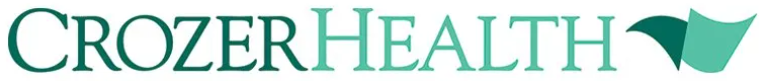 PresentsThe 2021 DCTMA Municipalities Conference & Trade ShowEmerging Technologies in TransportationWednesday, May 19, 2021 - 8am – 2pmHear transportation educators addressing this very specific audience of municipal leaders on PennDOT EV initiatives, Local grants available for traffic infrastructure, plus a Keynote Address by WPHL-17 Traffic Reporter Jenna Meissner.  Platinum Sponsor — $1500 for this event.  Benefits include: Up to 8 tickets for the conference and luncheon8 ft. exhibit table at eventFull page ad in program book (digital and print)Recognition as a platinum sponsor on all promotional materialsFormal acknowledgement at eventLogo on all printed and online promotional materialHyperlinked logo to company web siteGold Sponsor — $1000 for this event. Benefits include: 6 tickets for the conference and luncheon8 ft. exhibit table at eventFull page ad in conference program booklet Formal acknowledgement at eventLogo on all printed and online promotional materialsSilver Sponsor — $500 for this event. Benefits include:4 tickets for the conference and luncheon8 ft. exhibit table at eventHalf page ad in conference program bookletLogo on all printed and online promotional materialsExhibit only - $250 per 8 ft. table, 2 tickets to luncheon and listing in conference programExhibit hours are 7:30am – 1pmTo secure sponsorship, please complete the attached form and return it to DCTMA, 102 W. Front Street, Media, PA 19063, Lfink@dctma.org or fax to 610-892-9460. Contact Lauren Amway Fink for more information at 610-892-9440 or Lfink@dctma.org.